КИЇВСЬКА ОБЛАСНА ДЕРЖАВНА АДМІНІСТРАЦІЯ РОЗПОРЯДЖЕННЯ від 01 вересня 2020 р.                          Київ                                                    № 446Про видачу ліцензій на провадження освітньої діяльності у сфері повної загальної середньої освіти закладам освіти (без проходження процедури ліцензування)Відповідно до Законів України «Про місцеві державні адміністрації», «Про ліцензування видів господарської діяльності», підпункту 6 пункту 3 розділу ХІІ  «Прикінцеві та перехідні положення» Закону України «Про освіту», статті 45 Закону України «Про повну загальну середню освіту», постанов Кабінету Міністрів України  від 05 серпня 2015 року № 609 «Про затвердження переліку органів ліцензування та визнання такими, що втратили чинність, деяких постанов Кабінету Міністрів України», від 30 грудня 2015 року № 1187 «Про затвердження Ліцензійних умов провадження освітньої діяльності» (зі змінами), листа Міністерства освіти і науки  України від 13 жовтня 2017 року № 1/9-554 щодо нагальних питань впровадження Закону України «Про освіту», розпоряджень голови Київської облдержадміністрації  від 10 грудня 2019 року № 716 «Про організацію ліцензування освітньої діяльності закладів освіти Київської області», тимчасово виконуючого обов'язки голови Київської облдержадміністрації від 17 квітня 2020 року № 198 «Про затвердження інформаційних та технологічних карток адміністративних послуг», листа управління освіти і науки Ірпінської міської ради від 08 липня 2020 року 
№ 01-11/395 про видачу ліцензій закладам дошкільної освіти (без проходження процедури ліцензування):1. Видати ІРПІНСЬКІЙ СПЕЦІАЛІЗОВАНІЙ ЗАГАЛЬНООСВІТНІЙ ШКОЛІ І-ІІІ СТУПЕНІВ ХУДОЖНЬОГО ПРОФІЛЮ № 1                                 ІМ. А.С.МАКАРЕНКА ІРПІНСЬКОЇ МІСЬКОЇ РАДИ КИЇВСЬКОЇ ОБЛАСТІ (ідентифікаційний код юридичної особи: 25823990, місцезнаходження юридичної особи: 08200, Київська область, місто Ірпінь, вулиця Тургенівська, будинок 17) ліцензію на провадження освітньої діяльності у сфері повної загальної середньої освіти за рівнем початкової освіти з ліцензованим обсягом 520 осіб за місцем провадження освітньої діяльності: 08200, Київська область, 2місто Ірпінь, вулиця Тургенівська, будинок 17 (без проходження процедури ліцензування). 2. Видати ІРПІНСЬКІЙ СПЕЦІАЛІЗОВАНІЙ ЗАГАЛЬНООСВІТНІЙ ШКОЛІ І-ІІІ СТУПЕНІВ ХУДОЖНЬОГО ПРОФІЛЮ № 1                                 ІМ. А.С.МАКАРЕНКА ІРПІНСЬКОЇ МІСЬКОЇ РАДИ КИЇВСЬКОЇ ОБЛАСТІ (ідентифікаційний код юридичної особи: 25823990, місцезнаходження юридичної особи: 08200, Київська область, місто Ірпінь, вулиця Тургенівська, будинок 17) ліцензію на провадження освітньої діяльності у сфері повної загальної середньої освіти за рівнем базової середньої освіти з ліцензованим обсягом 380 осіб за місцем провадження освітньої діяльності: 08200, Київська область, місто Ірпінь, вулиця Тургенівська, будинок 17 (без проходження процедури ліцензування).  3. Видати ІРПІНСЬКІЙ СПЕЦІАЛІЗОВАНІЙ ЗАГАЛЬНООСВІТНІЙ ШКОЛІ І-ІІІ СТУПЕНІВ ХУДОЖНЬОГО ПРОФІЛЮ № 1                                   ІМ. А.С.МАКАРЕНКА ІРПІНСЬКОЇ МІСЬКОЇ РАДИ КИЇВСЬКОЇ ОБЛАСТІ (ідентифікаційний код юридичної особи: 25823990, місцезнаходження юридичної особи: 08200, Київська область, місто Ірпінь, вулиця Тургенівська, будинок 17) ліцензію на провадження освітньої діяльності у сфері повної загальної середньої освіти за рівнем профільної середньої  освіти з ліцензованим обсягом 180 осіб за місцем провадження освітньої діяльності: 08200, Київська область, місто Ірпінь, вулиця Тургенівська, будинок 17 (без проходження процедури ліцензування).4. Видати ІРПІНСЬКІЙ СПЕЦІАЛІЗОВАНІЙ ЗАГАЛЬНООСВІТНІЙ ШКОЛІ І-ІІІ СТУПЕНІВ З ПОГЛИБЛЕНИМ ВИВЧЕННЯМ ЕКОНОМІКИ ТА ПРАВА № 2 ІРПІНСЬКОЇ МІСЬКОЇ РАДИ КИЇВСЬКОЇ ОБЛАСТІ (ідентифікаційний код юридичної особи: 26112535, місцезнаходження юридичної особи: 08200, Київська область, місто Ірпінь, вулиця Тургенівська, будинок 28) ліцензію на провадження освітньої діяльності у сфері повної загальної середньої освіти за рівнем початкової освіти з ліцензованим обсягом 900 осіб за місцем провадження освітньої діяльності: 08200, Київська область, місто Ірпінь, вулиця Тургенівська, будинок 28 (без проходження процедури ліцензування).  5. Видати ІРПІНСЬКІЙ СПЕЦІАЛІЗОВАНІЙ ЗАГАЛЬНООСВІТНІЙ ШКОЛІ І-ІІІ СТУПЕНІВ З ПОГЛИБЛЕНИМ ВИВЧЕННЯМ ЕКОНОМІКИ ТА ПРАВА № 2 ІРПІНСЬКОЇ МІСЬКОЇ РАДИ КИЇВСЬКОЇ ОБЛАСТІ (ідентифікаційний код юридичної особи: 26112535, місцезнаходження юридичної особи: 08200, Київська область, місто Ірпінь, вулиця Тургенівська, будинок 28) ліцензію на провадження освітньої діяльності у сфері повної загальної середньої освіти за рівнем базової середньої освіти з ліцензованим обсягом 1000 осіб за місцем провадження освітньої діяльності: 08200, Київська 3область, місто Ірпінь, вулиця Тургенівська, будинок 28 (без проходження процедури ліцензування).6. Видати ІРПІНСЬКІЙ СПЕЦІАЛІЗОВАНІЙ ЗАГАЛЬНООСВІТНІЙ ШКОЛІ І-ІІІ СТУПЕНІВ З ПОГЛИБЛЕНИМ ВИВЧЕННЯМ ЕКОНОМІКИ ТА ПРАВА № 2 ІРПІНСЬКОЇ МІСЬКОЇ РАДИ КИЇВСЬКОЇ ОБЛАСТІ (ідентифікаційний код юридичної особи: 26112535, місцезнаходження юридичної особи: 08200, Київська область, місто Ірпінь, вулиця Тургенівська, будинок 28) ліцензію на провадження освітньої діяльності у сфері повної загальної середньої освіти за рівнем профільної середньої освіти з ліцензованим обсягом 180 осіб за місцем провадження освітньої діяльності: 08200, Київська область, місто Ірпінь, вулиця Тургенівська, будинок 28 (без проходження процедури ліцензування).7. Видати ІРПІНСЬКОМУ ЛІЦЕЮ № 3 ІРПІНСЬКОЇ МІСЬКОЇ РАДИ КИЇВСЬКОЇ ОБЛАСТІ (ідентифікаційний код юридичної особи: 25667797, місцезнаходження юридичної особи: 08200, Київська область, місто Ірпінь, вулиця Северинівська, будинок 129-А) ліцензію на провадження освітньої діяльності у сфері повної загальної середньої освіти за рівнем початкової освіти з ліцензованим обсягом 1250 осіб за місцем провадження освітньої діяльності: 08200, Київська область, місто Ірпінь, вулиця Северинівська, будинок 129-А (без проходження процедури ліцензування).8. Видати ІРПІНСЬКОМУ ЛІЦЕЮ № 3 ІРПІНСЬКОЇ МІСЬКОЇ РАДИ КИЇВСЬКОЇ ОБЛАСТІ (ідентифікаційний код юридичної особи: 25667797, місцезнаходження юридичної особи: 08200, Київська область, місто Ірпінь, вулиця Северинівська, будинок 129-А) ліцензію на провадження освітньої діяльності у сфері повної загальної середньої освіти за рівнем базової середньої освіти з ліцензованим обсягом 900 осіб за місцем провадження освітньої діяльності: 08200, Київська область, місто Ірпінь, вулиця Северинівська, будинок 129-А (без проходження процедури ліцензування).9. Видати ІРПІНСЬКОМУ ЛІЦЕЮ № 3 ІРПІНСЬКОЇ МІСЬКОЇ РАДИ КИЇВСЬКОЇ ОБЛАСТІ (ідентифікаційний код юридичної особи: 25667797, місцезнаходження юридичної особи: 08200, Київська область, місто Ірпінь, вулиця Северинівська, будинок 129-А) ліцензію на провадження освітньої діяльності у сфері повної загальної середньої освіти за рівнем профільної середньої освіти з ліцензованим обсягом 180 осіб за місцем провадження освітньої діяльності: 08200, Київська область, місто Ірпінь,                         вулиця Северинівська, будинок 129-А (без проходження процедури ліцензування).10. Видати ІРПІНСЬКІЙ ЗАГАЛЬНООСВІТНІЙ ШКОЛІ І-ІІІ СТУПЕНІВ № 5 ІРПІНСЬКОЇ МІСЬКОЇ РАДИ КИЇВСЬКОЇ ОБЛАСТІ (ідентифікаційний 4код юридичної особи: 25822631, місцезнаходження юридичної особи: 08296, Київська область, місто Ірпінь, селище міського типу Ворзель,                   вулиця Курортна, будинок 37) ліцензію на провадження освітньої діяльності у сфері повної загальної середньої освіти за рівнем початкової освіти з ліцензованим обсягом 340 осіб за місцем провадження освітньої діяльності: 08296, Київська область, місто Ірпінь, селище міського типу Ворзель,         вулиця Курортна, будинок 37 (без проходження процедури ліцензування).  11. Видати ІРПІНСЬКІЙ ЗАГАЛЬНООСВІТНІЙ ШКОЛІ І-ІІІ СТУПЕНІВ № 5 ІРПІНСЬКОЇ МІСЬКОЇ РАДИ КИЇВСЬКОЇ ОБЛАСТІ (ідентифікаційний код юридичної особи: 25822631, місцезнаходження юридичної особи: 08296, Київська область, місто Ірпінь, селище міського типу Ворзель, вулиця Курортна, будинок 37) ліцензію на провадження освітньої діяльності у сфері повної загальної середньої освіти за рівнем базової середньої освіти з ліцензованим обсягом 380 осіб за місцем провадження освітньої діяльності: 08296, Київська область, місто Ірпінь, селище міського типу Ворзель,         вулиця Курортна, будинок 37 (без проходження процедури ліцензування).  12. Видати ІРПІНСЬКІЙ ЗАГАЛЬНООСВІТНІЙ ШКОЛІ І-ІІІ СТУПЕНІВ № 5 ІРПІНСЬКОЇ МІСЬКОЇ РАДИ КИЇВСЬКОЇ ОБЛАСТІ (ідентифікаційний код юридичної особи: 25822631, місцезнаходження юридичної особи: 08296, Київська область, місто Ірпінь, селище міського типу Ворзель, вулиця Курортна, будинок 37) ліцензію на провадження освітньої діяльності у сфері повної загальної середньої освіти за рівнем профільної середньої освіти з ліцензованим обсягом 60 осіб за місцем провадження освітньої діяльності: 08296, Київська область, місто Ірпінь, селище міського типу Ворзель,         вулиця Курортна, будинок 37 (без проходження процедури ліцензування).13. Видати ІРПІНСЬКІЙ ЗАГАЛЬНООСВІТНІЙ ШКОЛІ І СТУПЕНЯ      № 11  ІРПІНСЬКОЇ МІСЬКОЇ РАДИ КИЇВСЬКОЇ ОБЛАСТІ (ідентифікаційний код юридичної особи: 26312286, місцезнаходження юридичної особи: 08296, Київська область, місто Ірпінь, селище міського типу Ворзель, вулиця Березова, будинок 5) ліцензію на провадження освітньої діяльності у сфері повної загальної середньої  освіти за рівнем початкової освіти з ліцензованим обсягом 120 осіб за місцем провадження освітньої діяльності: 08296, Київська область, місто Ірпінь, селище міського типу Ворзель, вулиця Березова, будинок 5 (без проходження процедури ліцензування).14. Видати ІРПІНСЬКІЙ СПЕЦІАЛІЗОВАНІЙ ЗАГАЛЬНООСВІТНІЙ ШКОЛІ І-ІІІ СТУПЕНІВ  № 12 З ВИВЧЕННЯМ ІНОЗЕМНИХ МОВ (ШКОЛА ЛІНГВІСТИКИ) ІМЕНІ ЗАРІФИ АЛІЄВОЇ ІРПІНСЬКОЇ МІСЬКОЇ РАДИ КИЇВСЬКОЇ ОБЛАСТІ (ідентифікаційний код юридичної особи: 25950872, місцезнаходження юридичної особи: 08200, Київська область, місто Ірпінь,  вулиця Заріфи Алієвої, будинок 64) ліцензію на провадження освітньої 5діяльності у сфері повної загальної середньої освіти за рівнем початкової освіти з ліцензованим обсягом 1200 осіб за місцем провадження освітньої діяльності: 08200, Київська область, місто Ірпінь,  вулиця Заріфи Алієвої, будинок 64 (без проходження процедури ліцензування).15. Видати ІРПІНСЬКІЙ СПЕЦІАЛІЗОВАНІЙ ЗАГАЛЬНООСВІТНІЙ ШКОЛІ І-ІІІ СТУПЕНІВ  № 12 З ВИВЧЕННЯМ ІНОЗЕМНИХ МОВ (ШКОЛА ЛІНГВІСТИКИ) ІМЕНІ ЗАРІФИ АЛІЄВОЇ ІРПІНСЬКОЇ МІСЬКОЇ РАДИ КИЇВСЬКОЇ ОБЛАСТІ (ідентифікаційний код юридичної особи: 25950872, місцезнаходження юридичної особи: 08200, Київська область, місто Ірпінь,  вулиця Заріфи Алієвої, будинок 64) ліцензію на провадження освітньої діяльності у сфері повної загальної середньої освіти за рівнем базової середньої освіти з ліцензованим обсягом 1200 осіб за місцем провадження освітньої діяльності: 08200, Київська область, місто Ірпінь, вулиця Заріфи Алієвої, будинок 64 (без проходження процедури ліцензування).  16. Видати ІРПІНСЬКІЙ СПЕЦІАЛІЗОВАНІЙ ЗАГАЛЬНООСВІТНІЙ ШКОЛІ І-ІІІ СТУПЕНІВ  № 12 З ВИВЧЕННЯМ ІНОЗЕМНИХ МОВ (ШКОЛА ЛІНГВІСТИКИ) ІМЕНІ ЗАРІФИ АЛІЄВОЇ ІРПІНСЬКОЇ МІСЬКОЇ РАДИ КИЇВСЬКОЇ ОБЛАСТІ (ідентифікаційний код юридичної особи: 25950872, місцезнаходження юридичної особи: 08200, Київська область, місто Ірпінь,  вулиця Заріфи Алієвої, будинок 64) ліцензію на провадження освітньої діяльності у сфері повної загальної  середньої освіти за рівнем профільної середньої освіти з ліцензованим обсягом 180 осіб за місцем провадження освітньої діяльності: 08200, Київська область, місто Ірпінь,  вулиця Заріфи Алієвої, будинок 64 (без проходження процедури ліцензування).17. Видати ІРПІНСЬКІЙ ЗАГАЛЬНООСВІТНІЙ ШКОЛІ І-ІІІ СТУПЕНІВ  № 13  ІРПІНСЬКОЇ МІСЬКОЇ РАДИ КИЇВСЬКОЇ ОБЛАСТІ (ідентифікаційний код юридичної особи: 26025227, місцезнаходження юридичної особи: 08290, Київська область, місто Ірпінь, селище міського типу Гостомель, вулиця Рекунова, будинок 11-А) ліцензію на провадження освітньої діяльності у сфері повної загальної середньої освіти за рівнем початкової освіти з ліцензованим обсягом 740 осіб за місцем провадження освітньої діяльності: 08290, Київська область, місто Ірпінь, селище міського типу Гостомель, вулиця Рекунова, будинок 11-А (без проходження процедури ліцензування).18. Видати ІРПІНСЬКІЙ ЗАГАЛЬНООСВІТНІЙ ШКОЛІ І-ІІІ СТУПЕНІВ  № 13  ІРПІНСЬКОЇ МІСЬКОЇ РАДИ КИЇВСЬКОЇ ОБЛАСТІ (ідентифікаційний код юридичної особи: 26025227, місцезнаходження юридичної особи: 08290, Київська область, місто Ірпінь, селище міського типу Гостомель,               вулиця Рекунова, будинок 11-А) ліцензію на провадження освітньої діяльності у сфері повної загальної освіти за рівнем базової середньої освіти з ліцензованим обсягом 740 осіб за місцем провадження освітньої діяльності: 608290, Київська область, місто Ірпінь, селище міського типу Гостомель,    вулиця Рекунова, будинок 11-А (без проходження процедури ліцензування).19. Видати ІРПІНСЬКІЙ ЗАГАЛЬНООСВІТНІЙ ШКОЛІ І-ІІІ СТУПЕНІВ  № 13  ІРПІНСЬКОЇ МІСЬКОЇ РАДИ КИЇВСЬКОЇ ОБЛАСТІ (ідентифікаційний код юридичної особи: 26025227, місцезнаходження юридичної особи: 08290, Київська область, місто Ірпінь, селище міського типу Гостомель,               вулиця Рекунова, будинок 11-А) ліцензію на провадження освітньої діяльності у сфері повної загальної освіти за рівнем профільної середньої освіти з ліцензованим обсягом 180 осіб за місцем провадження освітньої діяльності: 08290, Київська область, місто Ірпінь,  селище міського типу Гостомель,    вулиця Рекунова, будинок 11-А (без проходження процедури ліцензування).20. Видати ІРПІНСЬКІЙ ЗАГАЛЬНООСВІТНІЙ ШКОЛІ І-ІІІ СТУПЕНІВ  № 14  ІРПІНСЬКОЇ МІСЬКОЇ РАДИ КИЇВСЬКОЇ ОБЛАСТІ (ідентифікаційний код юридичної особи: 25951328, місцезнаходження юридичної особи: 08290, Київська область, місто Ірпінь, селище міського типу Гостомель, вулиця Проскурівська, будинок 15) ліцензію на провадження освітньої діяльності у сфері повної загальної середньої освіти за рівнем початкової освіти з ліцензованим обсягом 240 осіб за місцем провадження освітньої діяльності: 08290, Київська область, місто Ірпінь,  селище міського типу Гостомель,    вулиця Проскурівська, будинок 15 (без проходження процедури ліцензування).21. Видати ІРПІНСЬКІЙ ЗАГАЛЬНООСВІТНІЙ ШКОЛІ І-ІІІ СТУПЕНІВ  № 14  ІРПІНСЬКОЇ МІСЬКОЇ РАДИ КИЇВСЬКОЇ ОБЛАСТІ (ідентифікаційний код юридичної особи: 25951328, місцезнаходження юридичної особи: 08290, Київська область, місто Ірпінь, селище міського типу Гостомель, вулиця Проскурівська, будинок 15) ліцензію на провадження освітньої діяльності у сфері повної загальної середньої освіти за рівнем базової середньої освіти з ліцензованим обсягом 300 осіб за місцем провадження освітньої діяльності: 08290, Київська область, місто Ірпінь, селище міського типу Гостомель, вулиця Проскурівська, будинок 15 (без проходження процедури ліцензування). 22. Видати ІРПІНСЬКІЙ ЗАГАЛЬНООСВІТНІЙ ШКОЛІ І-ІІІ СТУПЕНІВ  № 14  ІРПІНСЬКОЇ МІСЬКОЇ РАДИ КИЇВСЬКОЇ ОБЛАСТІ (ідентифікаційний код юридичної особи: 25951328, місцезнаходження юридичної особи: 08290, Київська область, місто Ірпінь, селище міського типу Гостомель,               вулиця Проскурівська, будинок 15) ліцензію на провадження освітньої діяльності у сфері повної загальної середньої освіти за рівнем профільної середньої освіти з ліцензованим обсягом 90 осіб за місцем провадження освітньої діяльності: 08290, Київська область, місто Ірпінь,                         селище міського типу Гостомель, вулиця Проскурівська, будинок 15 (без проходження процедури ліцензування).723. Видати ІРПІНСЬКІЙ ЗАГАЛЬНООСВІТНІЙ ШКОЛІ І СТУПЕНЯ      № 15  ІРПІНСЬКОЇ МІСЬКОЇ РАДИ КИЇВСЬКОЇ ОБЛАСТІ (ідентифікаційний код юридичної особи: 25979982, місцезнаходження юридичної особи: 08290, Київська область, місто Ірпінь, селище міського типу Гостомель,               вулиця Молодіжна, будинок 9) ліцензію на провадження освітньої діяльності у сфері повної загальної середньої  освіти за рівнем початкової освіти з ліцензованим обсягом 120 осіб за місцем провадження освітньої діяльності: 08290, Київська область, місто Ірпінь, селище міського типу Гостомель,     вулиця Молодіжна, будинок 9 (без проходження процедури ліцензування). 24. Видати ІРПІНСЬКІЙ ЗАГАЛЬНООСВІТНІЙ ШКОЛІ І СТУПЕНЯ      № 16  ІРПІНСЬКОЇ МІСЬКОЇ РАДИ КИЇВСЬКОЇ ОБЛАСТІ (ідентифікаційний код юридичної особи: 26290952, місцезнаходження юридичної особи: 08290, Київська область, місто Ірпінь, селище міського типу Гостомель,               вулиця Кулішова, будинок 14) ліцензію на провадження освітньої діяльності у сфері повної загальної середньої  освіти за рівнем початкової освіти з ліцензованим обсягом 120 осіб за місцем провадження освітньої діяльності: 08290, Київська область, місто Ірпінь, селище міського типу Гостомель,    вулиця Кулішова, будинок 14 (без проходження процедури ліцензування). 25. Видати ІРПІНСЬКІЙ ЗАГАЛЬНООСВІТНІЙ ШКОЛІ І-ІІІ СТУПЕНІВ  № 17  ІРПІНСЬКОЇ МІСЬКОЇ РАДИ КИЇВСЬКОЇ ОБЛАСТІ (ідентифікаційний код юридичної особи: 25951386, місцезнаходження юридичної особи: 08200, Київська область, місто Ірпінь,  вулиця Тищенка, будинок 10) ліцензію на провадження освітньої діяльності у сфері повної загальної середньої освіти за рівнем початкової освіти з ліцензованим обсягом 1300 осіб за місцем провадження освітньої діяльності: 08200, Київська область, місто Ірпінь,  вулиця Тищенка, будинок 10 (без проходження процедури ліцензування).26. Видати ІРПІНСЬКІЙ ЗАГАЛЬНООСВІТНІЙ ШКОЛІ І-ІІІ СТУПЕНІВ  № 17  ІРПІНСЬКОЇ МІСЬКОЇ РАДИ КИЇВСЬКОЇ ОБЛАСТІ (ідентифікаційний код юридичної особи: 25951386, місцезнаходження юридичної особи: 08200, Київська область, місто Ірпінь,  вулиця Тищенка, будинок 10) ліцензію на провадження освітньої діяльності у сфері повної загальної середньої освіти за рівнем базової середньої освіти з ліцензованим обсягом 900 осіб за місцем провадження освітньої діяльності: 08200, Київська область, місто Ірпінь,  вулиця Тищенка, будинок 10 (без проходження процедури ліцензування).27. Видати ІРПІНСЬКІЙ ЗАГАЛЬНООСВІТНІЙ ШКОЛІ І-ІІІ СТУПЕНІВ  № 17  ІРПІНСЬКОЇ МІСЬКОЇ РАДИ КИЇВСЬКОЇ ОБЛАСТІ (ідентифікаційний код юридичної особи: 25951386, місцезнаходження юридичної особи: 08200, Київська область, місто Ірпінь,  вулиця Тищенка, будинок 10) ліцензію на провадження освітньої діяльності у сфері повної загальної середньої освіти за рівнем профільної середньої освіти з ліцензованим обсягом 180 осіб за місцем 8провадження освітньої діяльності: 08200, Київська область, місто Ірпінь,  вулиця Тищенка, будинок 10 (без проходження процедури ліцензування).28. Видати ІРПІНСЬКІЙ ЗАГАЛЬНООСВІТНІЙ ШКОЛІ І-ІІІ СТУПЕНІВ  № 18  ІРПІНСЬКОЇ МІСЬКОЇ РАДИ КИЇВСЬКОЇ ОБЛАСТІ (ідентифікаційний код юридичної особи: 13736671, місцезнаходження юридичної особи: 08298, Київська область, місто Ірпінь, селище міського типу Коцюбинське,          вулиця Пономарьова, будинок 6/4) ліцензію на провадження освітньої діяльності у сфері повної загальної середньої освіти за рівнем початкової освіти з ліцензованим обсягом 750 осіб за місцем провадження освітньої діяльності: 08298, Київська область, місто Ірпінь, селище міського типу Коцюбинське, вулиця Пономарьова, будинок 6/4 (без проходження процедури ліцензування).29. Видати ІРПІНСЬКІЙ ЗАГАЛЬНООСВІТНІЙ ШКОЛІ І-ІІІ СТУПЕНІВ  № 18  ІРПІНСЬКОЇ МІСЬКОЇ РАДИ КИЇВСЬКОЇ ОБЛАСТІ (ідентифікаційний код юридичної особи: 13736671, місцезнаходження юридичної особи: 08298, Київська область, місто Ірпінь, селище міського типу Коцюбинське,         вулиця Пономарьова, будинок 6/4) ліцензію на провадження освітньої діяльності у сфері повної загальної середньої освіти за рівнем базової середньої  освіти з ліцензованим обсягом 750 осіб за місцем провадження освітньої діяльності: 08298, Київська область, місто Ірпінь, селище міського типу Коцюбинське, вулиця Пономарьова, будинок 6/4 (без проходження процедури ліцензування).30. Видати ІРПІНСЬКІЙ ЗАГАЛЬНООСВІТНІЙ ШКОЛІ І-ІІІ СТУПЕНІВ  № 18  ІРПІНСЬКОЇ МІСЬКОЇ РАДИ КИЇВСЬКОЇ ОБЛАСТІ (ідентифікаційний код юридичної особи: 13736671, місцезнаходження юридичної особи: 08298, Київська область, місто Ірпінь, селище міського типу Коцюбинське,         вулиця Пономарьова, будинок 6/4) ліцензію на провадження освітньої діяльності у сфері повної загальної середньої освіти за рівнем профільної середньої  освіти з ліцензованим обсягом 180 осіб за місцем провадження освітньої діяльності: 08298, Київська область, місто Ірпінь, селище міського типу Коцюбинське, вулиця Пономарьова, будинок 6/4 (без проходження процедури ліцензування).31. Видати ІРПІНСЬКОМУ НАВЧАЛЬНО-ВИХОВНОМУ КОМПЛЕКСУ «ШКОЛА І-ІІ СТУПЕНІВ – КОЦЮБИНСЬКИЙ ГУМАНІТАРНИЙ ЛІЦЕЙ»  ІРПІНСЬКОЇ МІСЬКОЇ РАДИ КИЇВСЬКОЇ ОБЛАСТІ (ідентифікаційний код юридичної особи: 26025724, місцезнаходження юридичної особи: 08298, Київська область, місто Ірпінь, селище міського типу Коцюбинське, вулиця Бакала, будинок 1) ліцензію на провадження освітньої діяльності у сфері повної загальної середньої освіти за рівнем початкової освіти з ліцензованим обсягом 210 осіб за місцем провадження освітньої діяльності: 08298, Київська область, 9місто Ірпінь, селище міського типу Коцюбинське, вулиця Бакала, будинок 1 (без проходження процедури ліцензування). 32. Видати ІРПІНСЬКОМУ НАВЧАЛЬНО-ВИХОВНОМУ КОМПЛЕКСУ «ШКОЛА І-ІІ СТУПЕНІВ – КОЦЮБИНСЬКИЙ ГУМАНІТАРНИЙ ЛІЦЕЙ»  ІРПІНСЬКОЇ МІСЬКОЇ РАДИ КИЇВСЬКОЇ ОБЛАСТІ (ідентифікаційний код юридичної особи: 26025724, місцезнаходження юридичної особи: 08298, Київська область, місто Ірпінь, селище міського типу Коцюбинське,          вулиця Бакала, будинок 1) ліцензію на провадження освітньої діяльності у сфері повної загальної середньої освіти за рівнем базової середньої освіти з ліцензованим обсягом 210 осіб за місцем провадження освітньої діяльності: 08298, Київська область, місто Ірпінь, селище міського типу Коцюбинське, вулиця Бакала, будинок 1 (без проходження процедури ліцензування).33. Видати ІРПІНСЬКОМУ НАВЧАЛЬНО-ВИХОВНОМУ КОМПЛЕКСУ «ШКОЛА І-ІІ СТУПЕНІВ – КОЦЮБИНСЬКИЙ ГУМАНІТАРНИЙ ЛІЦЕЙ»  ІРПІНСЬКОЇ МІСЬКОЇ РАДИ КИЇВСЬКОЇ ОБЛАСТІ (ідентифікаційний код юридичної особи: 26025724, місцезнаходження юридичної особи: 08298, Київська область, місто Ірпінь, селище міського типу Коцюбинське,         вулиця Бакала, будинок 1) ліцензію на провадження освітньої діяльності у сфері повної загальної середньої освіти за рівнем профільної середньої освіти з ліцензованим обсягом 60 осіб за місцем провадження освітньої діяльності: 08298, Київська область, місто Ірпінь, селище міського типу Коцюбинське, вулиця Бакала, будинок 1 (без проходження процедури ліцензування). 34. Видати ІРПІНСЬКОМУ НАВЧАЛЬНО-ВИХОВНОМУ ОБ`ЄДНАННЮ  «ОСВІТА» ІРПІНСЬКОЇ МІСЬКОЇ РАДИ КИЇВСЬКОЇ ОБЛАСТІ (ідентифікаційний код юридичної особи: 23575743, місцезнаходження юридичної особи: 08200, Київська область, місто Ірпінь, Привокзальна площа, будинок 5) ліцензію на провадження освітньої діяльності у сфері повної загальної середньої освіти за рівнем початкової освіти з ліцензованим обсягом 140 осіб за місцем провадження освітньої діяльності: 08200, Київська область, місто Ірпінь, Привокзальна площа, будинок 5 (без проходження процедури ліцензування).35. Видати ІРПІНСЬКОМУ НАВЧАЛЬНО-ВИХОВНОМУ ОБ`ЄДНАННЮ «ОСВІТА» ІРПІНСЬКОЇ МІСЬКОЇ РАДИ КИЇВСЬКОЇ ОБЛАСТІ (ідентифікаційний код юридичної особи: 23575743, місцезнаходження юридичної особи: 08200, Київська область, місто Ірпінь, Привокзальна площа, будинок 5) ліцензію на провадження освітньої діяльності у сфері повної загальної середньої освіти за рівнем базової середньої  освіти з ліцензованим обсягом 160 осіб за місцем провадження освітньої діяльності: 08200, Київська область, місто Ірпінь, Привокзальна площа, будинок 5 (без проходження процедури ліцензування).1036. Видати ІРПІНСЬКОМУ НАВЧАЛЬНО-ВИХОВНОМУ ОБ`ЄДНАННЮ  «ОСВІТА» ІРПІНСЬКОЇ МІСЬКОЇ РАДИ КИЇВСЬКОЇ ОБЛАСТІ (ідентифікаційний код юридичної особи: 23575743, місцезнаходження юридичної особи: 08200, Київська область, місто Ірпінь, Привокзальна площа, будинок 5) ліцензію на провадження освітньої діяльності у сфері повної загальної середньої освіти за рівнем профільної  середньої освіти з ліцензованим обсягом 50 осіб за місцем провадження освітньої діяльності: 08200, Київська область, місто Ірпінь, Привокзальна площа, будинок 5 (без проходження процедури ліцензування). 37. Видати ІРПІНСЬКОМУ НАВЧАЛЬНО-ВИХОВНОМУ ОБ`ЄДНАННЮ  «ОСВІТА» ІРПІНСЬКОЇ МІСЬКОЇ РАДИ КИЇВСЬКОЇ ОБЛАСТІ (ідентифікаційний код юридичної особи: 23575743, місцезнаходження юридичної особи: 08200, Київська область, місто Ірпінь, Привокзальна площа, будинок 5) ліцензію на провадження освітньої діяльності у сфері дошкільної освіти з ліцензованим обсягом 75 осіб за місцем провадження освітньої діяльності: 08200, Київська область, місто Ірпінь, вулиця Троїцька, будинок 21 (без проходження процедури ліцензування).38. Видати ІРПІНСЬКОМУ НАВЧАЛЬНО-ВИХОВНОМУ ОБ`ЄДНАННЮ   «ІРПІНСЬКИЙ ЛІЦЕЙ ІННОВАЦІЙНИХ ТЕХНОЛОГІЙ – МАЛА АКАДЕМІЯ НАУК» ІРПІНСЬКОЇ МІСЬКОЇ РАДИ КИЇВСЬКОЇ ОБЛАСТІ (ідентифікаційний код юридичної особи: 41385730, місцезнаходження юридичної особи: 08200, Київська область, місто Ірпінь,  вулиця Заріфи Алієвої, будинок 61/1) ліцензію на провадження освітньої діяльності у сфері повної загальної середньої освіти за рівнем базової середньої  освіти з ліцензованим обсягом 100 осіб за місцем провадження освітньої діяльності: 08200, Київська область, місто Ірпінь,  вулиця Заріфи Алієвої, будинок 61/1 (без проходження процедури ліцензування).39. Видати ІРПІНСЬКОМУ НАВЧАЛЬНО-ВИХОВНОМУ ОБ`ЄДНАННЮ   «ІРПІНСЬКИЙ ЛІЦЕЙ ІННОВАЦІЙНИХ ТЕХНОЛОГІЙ – МАЛА АКАДЕМІЯ НАУК» ІРПІНСЬКОЇ МІСЬКОЇ РАДИ КИЇВСЬКОЇ ОБЛАСТІ (ідентифікаційний код юридичної особи: 41385730, місцезнаходження юридичної особи: 08200, Київська область, місто Ірпінь,  вулиця Заріфи Алієвої, будинок 61/1) ліцензію на провадження освітньої діяльності у сфері повної загальної середньої освіти за рівнем профільної середньої  освіти з ліцензованим обсягом 100 осіб за місцем провадження освітньої діяльності: 08200, Київська область, місто Ірпінь,  вулиця Заріфи Алієвої, будинок 61/1 (без проходження процедури ліцензування).40. Розрахункові реквізити для внесення плати за видачу ліцензій: номер рахунку – UA938999980334119896040010007, код отримувача (ЄДРПОУ) – 1137911135, код класифікації доходів бюджету – 22011800, отримувач –              УК у м.Ірпіні/Iрпiнь/22011800.41. Департаменту комунікацій та взаємодії з громадськістю Київської обласної державної адміністрації забезпечити оприлюднення цього розпорядження на офіційному вебсайті Київської обласної державної адміністрації. 42.  Контроль за виконанням цього розпорядження покласти на заступника голови Київської обласної державної адміністрації згідно з розподілом обов’язків.Голова адміністрації 	                	    (підпис)                      Василь ВОЛОДІН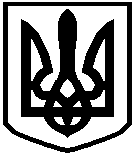 